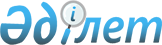 Қазақстан Республикасы Yкiметiнiң кейбiр шешiмдерiне өзгерiстер мен толықтыру енгiзу туралы
					
			Күшін жойған
			
			
		
					Қазақстан Республикасы Үкіметінің қаулысы 2000 жылғы 28 қазан N 1626.
Күші жойылды - ҚР Үкіметінің 2004.06.01. N 604 қаулысымен.



      Қазақстан Республикасының Үкiметi қаулы етеді: 



      1. Қазақстан Республикасы Yкiметiнiң кейбiр шешiмдерiне мынадай өзгерiстер мен толықтыру енгiзiлсiн: 



      1) <*>



      2) <*>



      3) "Қазақстан Республикасының орталық атқарушы органдарына ведомстволық бағыныстағы мемлекеттiк мекемелер штат санының лимиттерiн бекiту туралы" Қазақстан Республикасы Үкiметiнiң 2000 жылғы 12 ақпандағы N 229 
 қаулысына 
: 



     көрсетiлген қаулымен бекiтiлген республикалық бюджеттiң қаражаты есебiнен қаржыландырылатын Қазақстан Республикасының орталық атқарушы органдарына ведомстволық бағыныстағы мемлекеттiк мекемелер штат санының лимиттерiндегi:



     6 "Қазақстан Республикасының Мәдениет, ақпарат және қоғамдық келiсiм министрлiгi" бөлiмi мынадай мазмұндағы жолмен толықтырылсын:



     "Алтын және қымбат бағалы металдар мемлекеттiк мұражайы 25".



      


Ескерту. 2)-тармақшаның күші жойылды - ҚР Үкіметінің 2003.11.24. N 1172


 
 қаулысымен 


.





      


Ескерту. 1)-тармақшаның күші жойылды - ҚР Үкіметінің 2003.11.26. N 1180


 
 қаулысымен 


.





     2. Осы қаулы қол қойылған күнiнен бастап күшiне енедi.     


     Қазақстан Республикасының




     Премьер-Министрі


					© 2012. Қазақстан Республикасы Әділет министрлігінің «Қазақстан Республикасының Заңнама және құқықтық ақпарат институты» ШЖҚ РМК
				